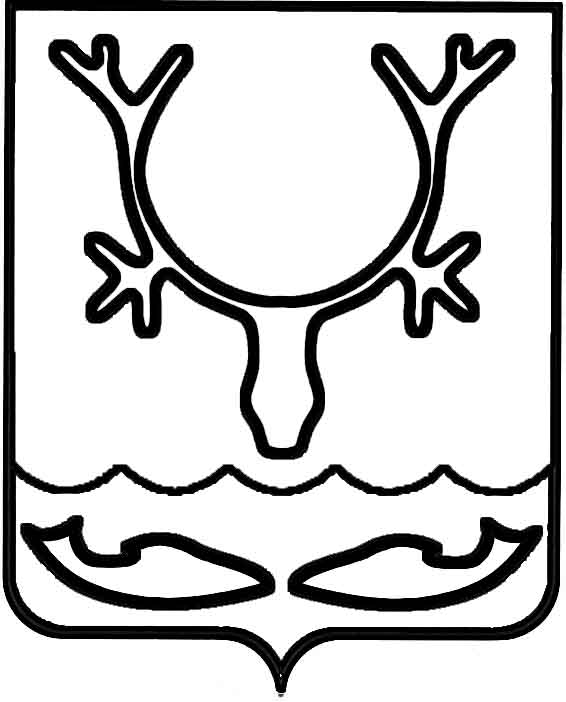 Администрация муниципального образования
"Городской округ "Город Нарьян-Мар"ПОСТАНОВЛЕНИЕВ соответствии с Федеральным законом от 06.10.2003 № 131-ФЗ "Об общих принципах организации местного самоуправления в Российской Федерации", пунктом 9.1 статьи 6 Федерального закона от 07.12.2011 № 416-ФЗ "О водоснабжении 
и водоотведении", постановлением Правительства РФ от 22.05.2020 № 728 
"Об утверждении Правил осуществления контроля состава и свойств сточных вод 
и о внесении изменений и признании утратившими силу некоторых актов Правительства Российской Федерации", разделом XIII Правил холодного водоснабжения и водоотведения, утвержденных постановлением Правительства РФ 
от 29.07.2013 № 644, Администрация муниципального образования "Городской округ "Город Нарьян-Мар"П О С Т А Н О В Л Я Е Т:1. Установить нормативы состава сточных вод для объектов абонентов, осуществляющих водоотведение в централизованные системы водоотведения Нарьян-Марского МУ ПОК и ТС (приложение).2. Нормативы, установленные пунктом 1 настоящего постановления, 
не распространяются на объекты абонентов, указанные в пункте 167 Правил холодного водоснабжения и водоотведения, утвержденных постановлением Правительства РФ 
от 29.07.2013 № 644.3. Настоящее постановление вступает в силу после его официального опубликования.Приложениек постановлению Администрациимуниципального образования "Городской округ "Город Нарьян-Мар"                                                                               от 09.11.2020 № 845Перечень максимально допустимых значений нормативных показателей общих свойств сточных вод и концентрации загрязняющих веществ в сточных водах, установленных в целях предотвращения негативного воздействия на работу централизованных системы водоотведения Нарьян-Марского МУ ПОК и ТС09.11.2020№845Об установлении нормативов состава сточных водГлава города Нарьян-Мара О.О. Белак№ п/пНаименование вещества (показателя)Максимально допустимая концентрация загрязняющих веществ в сточных водах, мг/дм31Взвешенные вещества1942БПК п.2063Аммоний-ион504Фосфаты (PO43-)65Хлорид (Cl-)666АСПАВ37ХПК5008Сульфат (SO42-)99Водородный показатель (ph)6-9Температуране более 40°C, но не менее 10°C